ContentsForewordThis Technical Report has been produced by the 3rd Generation Partnership Project (3GPP).The contents of the present document are subject to continuing work within the TSG and may change following formal TSG approval. Should the TSG modify the contents of the present document, it will be re-released by the TSG with an identifying change of release date and an increase in version number as follows:Version x.y.zwhere:x	the first digit:1	presented to TSG for information;2	presented to TSG for approval;3	or greater indicates TSG approved document under change control.y	the second digit is incremented for all changes of substance, i.e. technical enhancements, corrections, updates, etc.z	the third digit is incremented when editorial only changes have been incorporated in the document.In the present document, modal verbs have the following meanings:shall		indicates a mandatory requirement to do somethingshall not	indicates an interdiction (prohibition) to do somethingThe constructions "shall" and "shall not" are confined to the context of normative provisions, and do not appear in Technical Reports.The constructions "must" and "must not" are not used as substitutes for "shall" and "shall not". Their use is avoided insofar as possible, and they are not used in a normative context except in a direct citation from an external, referenced, non-3GPP document, or so as to maintain continuity of style when extending or modifying the provisions of such a referenced document.should		indicates a recommendation to do somethingshould not	indicates a recommendation not to do somethingmay		indicates permission to do somethingneed not	indicates permission not to do somethingThe construction "may not" is ambiguous and is not used in normative elements. The unambiguous constructions "might not" or "shall not" are used instead, depending upon the meaning intended.can		indicates that something is possiblecannot		indicates that something is impossibleThe constructions "can" and "cannot" are not substitutes for "may" and "need Not".will		indicates that something is certain or expected to happen as a result of action taken by an agency the behaviour of which is outside the scope of the present documentwill not		indicates that something is certain or expected not to happen as a result of action taken by an agency the behaviour of which is outside the scope of the present documentmight	indicates a likelihood that something will happen as a result of action taken by some agency the behaviour of which is outside the scope of the present documentmight not	indicates a likelihood that something will not happen as a result of action taken by some agency the behaviour of which is outside the scope of the present documentIn addition:is	(or any other verb in the indicative mood) indicates a statement of factis not	(or any other negative verb in the indicative mood) indicates a statement of factThe constructions "is" and "is not" do not indicate requirements.1	ScopeThe present document studies some Zero Trust Security principles that can be applied to the 5G System core network. The document will further analyse potential threats, study necessary security enhancements, and document various decisions related to solutions as to be adopted or not adopted after evaluating the associated risks and the complexity. The document specifically covers the following aspects. Analyse the 3GPP 5GS security scenarios related to the 5G core network that may benefit from a Zero Trust principle and identify the associated threats.Analyse the suitable Zero Trust security mechanisms (i.e., for enabling trust evaluation and ensuring trust) to address the threats identified where potential security risk exists.Provide recommendations for support of additional Zero Trust principles in 5GS security architecture with suitable future normative work directions, where such recommendations may include 3GPP 5G security requirements, technical enhancements, and procedural enhancements.2	ReferencesThe following documents contain provisions which, through reference in this text, constitute provisions of the present document.-	References are either specific (identified by date of publication, edition number, version number, etc.) or non-specific.-	For a specific reference, subsequent revisions do not apply.-	For a non-specific reference, the latest version applies. In the case of a reference to a 3GPP document (including a GSM document), a non-specific reference implicitly refers to the latest version of that document in the same Release as the present document.[1]	3GPP TR 21.905: "Vocabulary for 3GPP Specifications".[2]	NIST Special Publication 800-207 Zero Trust Architecture.[3]	3GPP TR 33.738: "Study on security aspects of enablers for network automation for the 5G system Phase 3".[4]	3GPP TS 33.501: "Security architecture and procedures for 5G System".[5]	3GPP TS 33.210: "3G security; Network Domain Security (NDS); IP network layer security".[6]	3GPP TS 23.288: "Architecture enhancements for 5G System(5GS) to support network data analytics services".[7]	3GPP TS 29.520: "5G System; Network Data Analytics Services; Stage 3"[8]	NIST Special Publication 800-92 Guide to Computer Security Log Management.3	Definitions of terms, symbols and abbreviations3.1	TermsFor the purposes of the present document, the terms given in 3GPP TR 21.905 [1]  apply. A term defined in the present document takes precedence over the definition of the same term, if any, in 3GPP TR 21.905 [1].3.2	SymbolsFor the purposes of the present document, the following symbols apply:<symbol>	<Explanation>3.3	AbbreviationsFor the purposes of the present document, the abbreviations given in 3GPP TR 21.905 [1]  apply. An abbreviation defined in the present document takes precedence over the definition of the same abbreviation, if any, in 3GPP TR 21.905 [1].5	Evaluation of the current security mechanisms5.1	Tenet Evaluation Details5.1.1	Tenet #1: Resources 5.1.1.1	DescriptionAccording to Tenet 1 in [2], it is expected that a zero trust architecture adheres to the principle that "all data sources and computing resources are considered resources".Identifying resources, and hence what needs protection in an enterprise would be one of the most important steps in a zero trust plan. In this regard, Tenet 1 provides a definition for what is to be considered as a resource. In the context of the 5G Core any NF and their services are resources.5.1.1.2	Relevant security mechanisms This tenet provides a definition for what needs protection in an enterprise network and serves rather as deployment guidance than a technical requirement. Therefore, this clause is not applicable for this tenet. 5.1.1.3	Evaluation Any Network Functions and their services in the 5G Core are to be considered as a resource in the context of a zero trust deployment plan.Besides that, no additional security requirement related to 5G Core are needed for Tenet 1.5.1.2	Tenet #2: All communication is secured regardless of network location5.1.2.1	DescriptionAccording to the NIST tenet 2 in [2], ‘Network location alone does not imply trust. Access requests from assets located on enterprise-owned network infrastructure (e.g., inside a legacy network perimeter) must meet the same security requirements as access requests and communication from any other nonenterprise-owned network. In other words, trust should not be automatically granted based on the device being on enterprise network infrastructure. All communication should be done in the most secure manner available, protect confidentiality and integrity, and provide source authentication.’.The relevant principle for 5GS core network is that all communications should be done in the most secure manner available, such as with confidentiality, integrity, and source authentication (as applicable). That implies there is default trust inside a secure domain. As a result, except supporting secure communications, other aspects mentioned in the tenet-2 is not applicable to the telecommunications network.5.1.2.2	Relevant security mechanismsAll the security mechanisms specified in TS 33.501 [4] pertaining to SBA communication such as in clause 13.1 as well as non-service based interfaces involving an entity in the 5G Core network such as clause 9, 12, etc.5.1.2.3	EvaluationIn general, the tenet is about communication security. From this perspective, the 5G Core security standards provide two means to protect communication in and with the 5G Core. On the network layer, there is the NDS/IP framework, relying on IPsec, specified in TS 33.210 [5]. On the transport layer there is TLS for which the profile is also captured in TS 33.210 [5]. Both security protocols provide integrity, confidentiality, and replay protection. NDS/IP is applicable to all interfaces involving the 5G Core since they are all IP based. TLS is on the other hand applicable to all service-based ones since they are HTTP based. IPsec has the advantage of providing topology hiding but TLS whenever applicable can alleviate the dependency on perimeter security should the IPsec tunnel be terminated at the perimeter. With TLS the operator can further push the protection end points deeper within the perimeter.Based on this analysis, no further actions are needed with respect to this tenet since the 5G Core standards provide the necessary means to secure the communication with and within the 5G Core and also independently of the location of the end points.Except supporting secure communications, other aspects mentioned in the tenet-2 is not applicable to the telecommunications network.5.1.3	Tenet #3: Access granularity 5.1.3.1	Description According to tenet 3 of [2], a zero-trust architecture has to adhere to the principle that "Access to individual enterprise resources is granted on a per-session basis". This tenet is about access authorization to resources. 5.1.3.2	Relevant security mechanisms All the security mechanisms specified in TS 33.501 [4] related to SBA security.   5.1.3.3	Evaluation Authorization is one of the most important mechanisms for protecting enterprise resources. From this aspect, 5GC indeed provides the necessary authorization and authentication mechanisms for NF to be deployed in the operator network. In the 5GC, one can assimilate the notion of session from [2] to the TLS session, considering that TLS is used for the SBI interface protection as defined in TS 33.501 [4]. In fact, NF consumers and producers are first required to mutually authenticate during the TLS session establishment via certificates. Then the NF consumer may be required to present an OAuth2.0 authorization token to the producer in the service request within the TLS tunnel. These two mechanisms provide the necessary tools for an operator to control authorization at almost a service invocation level. In facts, via the claims in the OAuth tokens, an operator can restrict access to single instances, to particular services, to particular type of producers, to indicate the restrictions for different resources in 5GC NFs, etc. In addition, via the optional "additional scope", the operator can further restrict the allowed resources and the allowed actions. This means that besides the per-TLS session authorization, 5GC core network provides much concrete granularity on the authorization based on the OAuth 2.0 mechanism.However, the usage of such security mechanisms is left to the discretion of the operator and will depend on the deployment context. Nevertheless, based on the current standards, the operator of a 5G Core has the means to impose very granular and tight restrictions for access to resources. Therefore, no further actions from standard perspective are identified for this tenet.5.1.4	Tenet #5: Maintain the integrity and security posture of all owned and associated assets5.1.4.1	Description According to tenet 5 in [2], "The enterprise monitors and measures the integrity and security posture of all owned and associated assets". Further description in [2] shows that this tenet majorly covers operational security and evaluation of the asset’s security posture during evaluation of resource request. The tenet focuses on the posture of all resources and devices. In the context of this study, resources and devices can be assimilated to 5G System consisting of RAN, Core and UEs, whereas the RAN and UE being out of scope. In general, for 5G System entities the tenet recommends processes in place in order to ensure that the security best practices and guidelines are followed as well as a robust security monitoring and reporting solution in place. All the associated assets connected to the network infrastructure are continuously monitored to ensure that they remain configured in a state that is known to be legitimate and secure. Therefore, the security challenge "Trust Nothing and Verify Everything" is considered.  In the 5G core network, this principle refers to the data that can be collected from the NFs that can be used to perform threat assessment as part of continuous security monitoring and trust evaluation. 5.1.4.2	Relevant security mechanisms The mechanisms specified in TS 23.288 [6] pertaining to data collection from NFs, e.g., clause 6.2.2 and analytics, e.g., clause 6.3 to 6.7.There is currently no explicit standardized security monitoring within NWDAF or in other NF.The NWDAF defined in 3GPP TS 29.520 [7] is used to preform network analytics on data collected from user equipment, network functions, and operations, administration, and maintenance (OAM) systems, etc. Monitoring of the integrity and security posture of the 5G Core, that also take into account other factors of the infrastructure, already exists today in operators' network infrastructure. These monitoring systems are out of scope of the 3GPP specifications.  5.1.4.3	Evaluation In general, the tenet touches upon two aspects. The first one is related to operation security. In this regard, it is expected that the proper security practices and guidelines are followed during deployment and operations in order to detect and mitigate vulnerabilities. This includes as described in [2] regular updates, security patches, and mitigation plans should there be a breach, etc. The enforcement of such practices depends heavily on the implementation and deployment context, e.g., infrastructure, enterprise network, etc. Therefore, it does not warrant the development of standard solutions. Nevertheless, it is worth mentioning that the 3GPP security standards in general are continuously evolving. In fact, vulnerabilities in the security mechanisms revealed either by individual 3GPP members or through one of the established CVD programs are always discussed and remediated whenever deemed necessary. The second aspect is related to monitoring. In this regard, TS 23.288 [6] provides a framework for data collection services that can further enhance whatever security monitoring solution an operator has. For NF monitoring, the framework of [6] includes analytics for performance monitoring in clause 6.6 and load monitoring in clause 6.5. Such data could be used for example to evaluate the state of the NF and whether it is behaving normally. However, the framework in [6] relies on the NWDAF, a 5G Core NF, to leverage such services. From a higherlevel perspective taking into account the enterprise as a whole with the 5G Core being one part of it, such relevant information exposed by the 5G Core NFs (if any) directly or indirectly via the NWDAF is very likely to be used by an entity outside the 5G Core itself. This could be the operator security monitoring solution or whatever current proprietary solutions being used to achieve the same goals. Overall, this does not warrant standardizing a 5G Core-specific security monitoring procedure.NWDAF supports data collection and network monitoring for general aspects related to NF load, performance etc. However, the NWDAF is a Network Function in the 5G Service-Based Architecture itself. According to NIST SP 800-92 [8], sections 2.3.2 and 5.1.3, as well as similar guidance on security logs like, it is important to separate and isolate security logs, So, a security monitoring function can be outside the SBA and the security monitoring function itself would be mostly proprietary. It is worth noticing that on the one hand, such information could include data like network traffic or logs that is not accessible at the SBA layer. This type of data is not specific to the 5G system itself and highly dependent on the deployment, e.g., platforms and technologies used. Therefore, for data collection and sharing, care must be taken in order to follow the security best practices such as the guidelines of NIST SP 800-92 [8] on security logs. Therefore, based on this analysis, it is worth investigating whether there is any additional information that could be exposed by the 5G Core NFs for monitoring purposes. In the event of that this study determines that strengthening of the external to 3GPP security monitoring is needed, with not yet specified data collection, this information needs to be well defined and explicitly specified to allow for interoperability and secure operation of installed base. Besides this no further actions are required.5.1.5	Tenet #6: Access security5.1.5.1	Description According to tenet 6 of [2], a zero-trust architecture has to adhere to the principle that "All resource authentication and authorization are dynamic and strictly enforced before access is allowed". The remaining description of the tenet in [2] relates more to user access to resources and related aspects such as credential management, activity monitoring, etc. Clause 2.2 provides "A Zero Trust View of a Network" in [2], which states that every asset must have its security posture evaluated via a PEP before a request is granted to an enterprise-owned resource (similar to tenet 6 above for assets as well as subjects). In the 5G Core context, and without fully assimilating NFs to users, this tenet can be evaluated from the perspective of NFs consumers. More precisely, how the access by service consumers to the services of producers is secured.5.1.5.2	Relevant security mechanisms All the security mechanisms specified in TS 33.501 [4] related to SBA security, in particular clauses 13.3 and 13.4 on authentication and authorization.5.1.5.3	Evaluation According to the current security mechanisms, NF consumers and producers may be first required to mutually authenticate during the TLS session establishment via certificates. Then the NF consumer may be required to present an OAuth2.0 authorization token to the producer in the service request within the TLS tunnel. These two mechanisms provide the necessary tools for an operator to control access to the service producer resources dynamically at almost a service invocation level. The choice of the security mechanisms including the static authorization is left to the discretion of the operator and will depend on the deployment context. Nevertheless, based on the current standards, the operator of a 5G Core has the means to enforce a dynamic access authorization in the sense of this tenet by the specified OAuth2.0 mechanism. The currently standardized access control related security mechanisms support authentication and authorization for network service access based on identity and credentials. However, they do not consider security monitoring related information (e.g., threat assessments, security posture etc.,) or any other aspect that is highly dependent on the deployment. Lack of considering security monitoring information for access decisions will allow the NFs with malicious behaviours to remain unidentifiable and continue to access the services from NF service producers which may lead to lateral movement of the attacks. From a standardization perspective, at the 3GPP SBA layer one can investigate whether there is any additional information that could be exposed for security monitoring purposes. This is covered in the evaluation of Tenet 5 in clause 5.4.5.1.6	Tenet #7: Data collection to improve security posture5.1.6.1	Description According to tenet 7 titled, ‘The enterprise collects as much information as possible about the current state of assets, network infrastructure and communications and uses it to improve its security posture’ in [2], “An enterprise  collect data about asset security posture, network traffic and access requests, process that data, and use any insight gained to improve policy creation and enforcement. his data can also be used to provide context for access requests from subjects (see Section 3.3.1).”.Security posture data collected from the network  be used for  improv ero rust policies.  These improvements include the creation of new policies and enforcement of  policies.5.1.6.2	Relevant security mechanisms There are currently no standard procedures for data collection to improve overall core network security posture.5.1.6.3	Evaluation Tenet 7 is an overall directive for operator network to:- facilitate data collection related to security posture, control plane network traffic (i.e., message exchanges between NFs) and access requests, - processing of data (based on operator specific implementation), and - use any insight gained to improve policy creation and enforcement (based on operator policies) in the 5GC.5.2	  Evaluation summary Based on the  discussed in Clause 5.1  a  presented in the following Table 5.2-1. Table 5.2-1: Overall Tenet Evaluation Summary6	Key issues6.1	Key Issue #1: Need for continuous security monitoring 6.1.1	Key issue detailsThe 5G system includes heterogeneous and varied network functions (NF) deployments, where the current security mechanisms determine service access among NFs by authentication (i.e., identifier and credentials based) and authorization. If any NF runs into errors (e.g., due to configuration issues) or behaves maliciously (e.g., due to insider threats/privilege misuse or cyber-attacks), then such NF behaviour information or related threat assessments will not be considered in the current security mechanisms (e.g., for any service access). Some of the zero trust tenets [2] (i.e, tenets 5,7) provides motivation that resource access (i.e., access control to network services) can be evaluated while also taking into account the dynamic policy(ies) that are defined and enforced related to security monitoring (i.e., threat assessments) and continuous trust evaluation, for example., according to [2] evaluation factor(s) may include observable state of the requestor, characteristics, behavioural attributes (e.g., subject analytics, measured deviations from the observed usage patterns), environmental attributes (location, time, reported attacks), security posture etc.The solutions addressing this key issue can aim to identify relevant factors for data collection that could potentially enhance security monitoring and mitigate against insider attacks. The solution(s), where relevant, can consider the work being carried out in TR 33.738 [3] (e.g., anomalous NF behaviour detection, cyber-attack detection etc.,).NOTE: Considering [2], Zero trust security models assume that an attacker may be present in the environment.6.1.2	Security threatsIf any NF that has been deployed in the core network, becomes compromised or starts to behave maliciously, and remain undetected then the NF could be misused in attacks leading to a service failure, data loss/theft, etc.6.1.3	Potential security requirementsThe 5GS is required to support mechanisms to collect necessary data to enable security monitoring.NOTE 1: The actual set of data that can be collected to realize any threat assessments will be addressed during the solution phase.NOTE 2: The algorithms or logic for trust monitoring and evaluation are outside the scope of 3GPP.NOTE 3: The handling of potentially compromised NFs (e.g., based on detection) with required security aspects (e.g., applying necessary security patches/fixes) is Operator's implementation choice.NOTE 4: The key issue and related work considers SBA in the Core network and so, the solutions details should consider the same as the scope of the solution.7	Solutions8	Conclusions					Annex A (informative):
Change history3GPP TR 33.894 V0..0 (2023-0)3GPP TR 33.894 V0..0 (2023-0)Technical Specification|ReportTechnical Specification|Report3rd Generation Partnership Project;Technical Specification Group Services and System Aspects;Study on applicability of the Zero Trust Security principles in mobile networks(Release 18)3rd Generation Partnership Project;Technical Specification Group Services and System Aspects;Study on applicability of the Zero Trust Security principles in mobile networks(Release 18)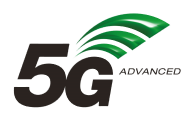 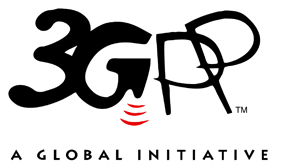 The present document has been developed within the 3rd Generation Partnership Project (3GPP TM) and may be further elaborated for the purposes of 3GPP.
The present document has not been subject to any approval process by the 3GPP Organizational Partners and shall not be implemented.
This Specification is provided for future development work within 3GPP only. The Organizational Partners accept no liability for any use of this Specification.
Specifications and Reports for implementation of the 3GPP TM system should be obtained via the 3GPP Organizational Partners' Publications Offices.The present document has been developed within the 3rd Generation Partnership Project (3GPP TM) and may be further elaborated for the purposes of 3GPP.
The present document has not been subject to any approval process by the 3GPP Organizational Partners and shall not be implemented.
This Specification is provided for future development work within 3GPP only. The Organizational Partners accept no liability for any use of this Specification.
Specifications and Reports for implementation of the 3GPP TM system should be obtained via the 3GPP Organizational Partners' Publications Offices.3GPPPostal address3GPP support office address650 Route des Lucioles - Sophia AntipolisValbonne - FRANCETel.: +33 4 92 94 42 00 Fax: +33 4 93 65 47 16Intpp.orgCopyright NotificationNo part may be reproduced except as authorized by written permission.
The copyright and the foregoing restriction extend to reproduction in all media.© 2021, 3GPP Organizational Partners (ARIB, ATIS, CCSA, ETSI, TSDSI, TTA, TTC).All rights reserved.UMTS™ is a Trade Mark of ETSI registered for the benefit of its members3GPP™ is a Trade Mark of ETSI registered for the benefit of its Members and of the 3GPP Organizational Partners
LTE™ is a Trade Mark of ETSI registered for the benefit of its Members and of the 3GPP Organizational PartnersGSM® and the GSM logo are registered and owned by the GSM AssociationTenet No.Short description1234567Change historyChange historyChange historyChange historyChange historyChange historyChange historyChange historyDateMeetingTDocCRRevCatSubject/CommentNew version2022-07SA3#107e AdhocS3-221691Approved Skeleton (S3-221520) and Scope (S3-221588). 0.1.02022-08SA3#108-eS3-222423Addition of tenet evaluation clause (S3-222057).0.2.02022-10SA3#108adhoc-eS3-223121Incorporated changes from S3-223134, S3-222992, S3-223135, S3-223077, S3-223078, S3-223079, S3-222994, S3-222999.0.3.02022-11SA3#109S3-224162Incorporated changes from S3-223864, S3-224031, S3-2241260.4.02023-02SA3#110S3-231528Update of Key Issue#1 (S3-231527)0.5.02023-04SA3#110 adhoc-eS3-232228Incorporated changes from S3-232018, S3-232102, S3-2321030.6.02023-05SA3#111S3-233448Incorporated Changes from S3-2333200.7.0